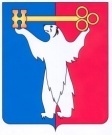 	АДМИНИСТРАЦИЯ ГОРОДА НОРИЛЬСКА КРАСНОЯРСКОГО КРАЯРАСПОРЯЖЕНИЕ                            1 интервал06.03.2018	 г.Норильск                                              № 1070О признании утратившим силу распоряжения Администрации города Норильска 
от 15.04.2011 № 1246В целях упорядочения правовых актов Администрации города Норильска,Признать утратившими силу:распоряжение Администрации города Норильска от 15.04.2011 № 1246 «О наделении полномочиями»;распоряжение Администрации города Норильска от 20.11.2013 № 6655 «О внесении изменений в распоряжение Администрации города Норильска от 15.04.2011 № 1246».Разместить настоящее распоряжение на официальном сайте муниципального образования город Норильск.Глава города Норильска							          Р.В. Ахметчин